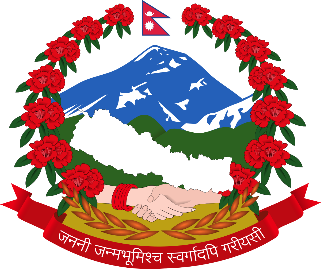 झिमरुक गाउँपालिकाlemd?s ufpFkflnsfsf] n}lËs lx+;f lgjf/0f sf]if -;~rfng_ sfo{ljlw, @)&* प्रमाणीकरण मिति:- २०७८/०३/३०झिमरुक गाउँपालिकागाउँ कार्यपालिकाको कार्यालय भ्यागुते, प्यूठान lemd?s ufpFkflnsfsf] n}lËs lx+;f lgjf/0f sf]if -;~rfng_ sfo{ljlw, @)&*k|:tfjgf M n}lËs lx+;f lgjf/0f sf]if -;+rfng_ -bf];|f] ;+zf]wg_  lgodfjnL, @)&^ sf] bkmf -#_ sf] pkbkmf # -v_ df Joj:yf adf]lhd :yfgLo ;/sf/ ;~rfng P]g, @)&$ sf] bkmf !)@ sf] pkbkmf @ n] lbPsf] clwsf/ k|of]u u/L lemd?s ufpFkflnsfn] n}lËs lx+;f lgjf/0f sf]if -;~rfng_ sfo{ljlw, @)&* agfPsf] 5 . != 	;+lIfKt gfd / k|f/De M -!_ o; sfo{ljlwsf] gfd æ lemd?s ufpFkflnsfsf] n}lËs lx+;f lgjf/0f sf]if -;+rfng_ sfo{ljlw, @)&*Æ /x]sf] 5 .-@_ of] sfo{ljlw sfo{kflnsfn] kfl/t u/]sf] ldltb]lv nfu' x'g]5 . @= kl/efiff M ljifo jf k|;+un] csf]{ cy{ gnfu]df o; sfo{ljlwdf M -s_ 	æsfof{noÆ eGgfn] lemd?s ufpFkflnsfsf] sfof{no ;Demg' kg]{5 .-v_ 	æsf]ifÆ eGgfn] bkmf # adf]lhdsf] n}lËs lx+;f lgjf/0f sf]if ;Demg' kg]{5 .-u_ 	ækLl8tÆ eGgfn] n}lËs lx+;faf6 kLl8t jf k|efljt JolQm ;Demg' kg]{5 .-3_ 	æ;ldltÆ eGgfn] bkmf ^ adf]lhdsf] :yfgLo tTsfn p4f/ tyf /fxt ;ldlt ;Demg' kg{]5 .-ª_ 	æn}lËs lx+;fÆ eGgfn] ln+usf] cfwf/df x'g] of}ghGo b'Jo{jxf/, ;fdflhs s'/LlthGo Jojxf/ nufotnfO{ ;Demg' kg]{5 . #= 	sf]ifsf] :yfkgf M -!_ lemd?s ufpFkflnsfdf n}lËs lx+;f lgjf/0f sf]if gfds Ps sf]if :yfkgf ul/g]5 . -@_ 	sf]ifdf b]xfo adf]lhdsf /sdx? /xg] 5g\M– -s_ 	g]kfn ;/sf/af6 k|fKt /sd,-v_	k|b]z ;/sf/af6 k|fKt /sd, 			-u_ 	ufpFkflnsfn] sf]if kl/rfngsf nflu 5'§ØfPsf] /sd, -3_ 	ljb]zL JolQm, cGt/f{li6«o ;+3 ;+:yf jf ;/sf/af6 k|fKt /sd, -ª_ 	:jb]zL JolQm jf /fli6«o ;+3 ;+:yf jf :yfgLo ;+:yfx?af6 k|fKt /sd,-r_ 	cGo s'g} ;|f]taf6 k|fKt /sd .-#_ pkbkmf -!_ adf]lhdsf] /sd ufpFkflnsfn] s'g} jfl0fHo a}+sdf vftf vf]nL hDdf ug{]5 . -$_ sf]ifsf] vftfsf] ;~rfng k|d'v k|zf;sLo clws[t / n]vf k|d'v jf ;xfos kfFrf}+ n]vfsf] ;+o'Qm b:tvtaf6 x'g]5 . $= 	sf]ifsf] pkof]u M -!_ sf]ifsf] /sd b]xfosf] sfdsf] nflu kLl8tnfO{ pknAw u/fpg pkof]u ul/g]5M– -s_ 	kLl8tnfO{ tTsfn p4f/ ug{, -v_ 	kLl8tnfO{ cf}ifwL pkrf/ ug{, -u_ 	/fxt k|bfg ug{ tyf cfly{s ;xof]u pknJw u/fpg,	-3_ 	sfg"gL ;xfotf, dgf]j}1flgs pkrf/ tyf dgf]ljdz{ k|bfg ug{, -ª_ 	s'g} Joj;fo ug{sf] nflu Joj;fo :yfkgf vr{ /sd cg'bfgsf] ?kdf k|bfg ug{,-r_ 	kLl8tnfO{ k'g:yf{kgf u/fpg, -5_ 	lx+;f kLl8t / k|efljt dlxnfsf nflu k'g:yf{kgf s]Gb| ;~rfng ug{, -h_ 	ufpFkflnsf ljkIfL ePsf] n}+lus lx+;f / of}ghGo b'Jo{jxf/sf] s;'/af6 kLl8tn] k|rlnt sfg"g adf]lhd s;'/bf/x?af6 k|fKt ug'{kg]{ Ifltk"lt{ To:tf] s;'/bf/sf] s'g} ;DklQ gePsf] sf/0faf6 k|fKt ug{ ;Sg] gb]lvO{ cbfntsf] cfb]z adf]lhdsf] /sd kLl8tnfO{ Ifltk"lt{ :j?k e/fpg .-h_ 	kLl8tsf] nflu ;ldltn] tf]s] adf]lhdsf] cGo sfo{df .-@_ pkbkmf -!_ df h'g;'s} s'/f n]lvPsf] ePtf klg ;ldltn] n}lËs lx+;faf6 kLl8t afnaflnsf tyf lszf]/ lszf]/L jf n}lËs lx+;faf6 k|efljt eO{ nfu' kbfy{sf] b'Jo{;gdf km;]sf jf ;8sdf cfPsf JolQmnfO{ k|fyldstf lbO{ sf]ifsf] /sd vr{ ug{ ;Sg]5 .%= 	sf]ifsf] /sd cGo sfddf pkof]u ug{ g;lsg] M -!_ sf]ifsf] /sddf bkmf $ sf] pkbkmf ! / @ df n]lvP  adf]lhd afx]ssf] cGo sfo{df pkof]u ug{ ;lsg] 5}g . 		-@_ pklgod ! df h'g ;'s} s'/f n]lvPsf] ePtf klg ;ldltsf] a}7s ;+rfng ug{ 	   nfUg]] vr{sf] nflu sf]ifsf] /sd pkof]u ug{ ;lsg] 5 . ^= 	tTsfn p4f/ tyf /fxt ;ldltsf] u7g M -!_ sf]ifsf] ;+rfng tyf Joj:yfkg ug]{ sfd ;d]tsf] nflu Ps tTsfn p4f/ tyf /fxt ;ldlt u7g ul/g]5 .-@_ tTsfn p4f/ tyf /fxt ;ldltsf] u7g b]xfo adf]lhd x'g]5 M–uf=kf cWoIf– cWoIfuf=kf= pkfWoIf– ;b:ok|d'v k|zf;sLo clws[t– ;b:o;DjlGwt j8fsf j8f cWoIf– ;b:o/fhZj tyf cfly{s k|zf;g zfvf k|d'v – ;b:o:yfgLo k|x/L k|d'v– ;b:o:jf:Yo zfvf k|d'v– ;b:olzIff zfvf k|d'v – ;b:on}ªlus lx+;f lgjf/0fsf] If]qdf sfo{/t u}/ ;/sf/L ;+:yfx? dWo]af6 ;ldltn] tf]s]sf] k|ltlgwL Ps hgf – ;b:odlxnf tyf afnaflnsf zfvf k|d'v– ;b:o ;lrj-#_ pkbkmf -@_ sf] v08 -(_ adf]lhdsf] ;b:osf] kbfjlw @ jif{sf] x'g]5 . -$_ cfjZostfsf] cfwf/df ljifout zfvf k|d'v tyf cGo ;/f]sf/jfnfx?nfO{ ;ldltsf] j}7sdf cfdGq0f ug{ ;lsg] 5 . .-%_ tTsfn p4f/ tyf /fxt ;ldltsf] ;lrjfno lemd?s ufpFkflnsfsf] sfof{nodf /xg]5 .&= 	tTsfn p4f/ tyf /fxt ;ldltsf] sfd, st{Jo / clwsf/ M tTsfn p4f/ tyf /fxt ;ldltsf] sfd, st{Jo / clwsf/ b]xfo adf]lhd x'g]5 M– -s_ 	n}lËs lx+;f lgjf/0fsf] ;DjGwdf ufpFkflnsfaf6 l:js[t gLlt, of]hgf tyf sfo{qmdsf] nflu sf]ifsf] /sd k|of]u ug]{,-v_ 	kLl8tnfO{ /fxt tyf cfly{s ;xof]u pknAw u/fpg sfof{nodf /sd Joj:yf ug]{, -u_ 	kLl8tnfO{ /fxt tyf cfly{s ;xof]u pknAw u/fpg],-3_ 	/fxt tyf cfly{s ;xof]usf] ;b'kof]u eP gePsf] ;DjGwdf cg'udg ug]{ jf u/fpg],  -ª_ 	ufpFkflnsf :t/df n}lËs lx+;f lgjf/0fsf] If]qdf sfo{/t ljleGg ;+3 ;+:yf tyf lgsfox? lar ;dGjo ug]{,-r_ 	n}lËs lx+;f x'g glbgsf] nflu :yfgLo:t/df hgr]tgfd"ns sfo{qmd ;~rfng ug]{,-5_ 	 ufpFkflnsfleq  36]sf n}lËs lx+;f ;DjGwL 36gfsf] clen]v cBfjlws ug]{, -h_ 	;Lkd"ns tflnd ;~rfng tyf Joj;fosf nflu vr{ cg'bfg Joj:yfkg ug]{,-em_ 	n}lËs lx+;f lgjf/0fsf] If]qdf sfd ug]{ cGo lgsfo tyf ;+:yf;Fu ;dGjo ug]{, -`_ 	sf]if j[l4sf nflu >f]tsf] vf]hL ug]{ -6_ 	n}lËs lx+;f lgjf/0f ;DjGwL cGo sfd ug]{ jf u/fpg] . *= 	;ldltsf] a}7s / lg0f{o M -!_ ;ldltsf] a}7s cfjZostf cg';f/ a:g]5 . -@_ ;ldltsf] a}7s ;+of]hsn] tf]s]sf] ldlt, ;do / :yfgdf a:g]5 . -#_ ;ldltsf] a}7s a:g' eGbf slDtdf @$ 306f cufj} ;ldltsf ;b:o–;lrjn] a}7sdf 5nkmn x'g] sfo{;"rL ;lxtsf] ;"rgf ;a} ;b:ox?nfO{ lbg' kg]{5 . -$_ ;ldltsf] s'n ;b:o ;+Vofsf] krf; k|ltzt eGbf a9L ;b:ox? pkl:yt ePdf ;f] ;ldltsf] a}7ssf] nflu u0fk'/s ;+Vof k'u]sf] dflgg] 5 .-%_ ;ldltsf] a}7ssf] cWoIftf ;f] ;ldltsf] cWoIfn] ug]{5 . lghsf] cg'kl:yltdf  ;ldltsf pkl:yt ;b:ox?n] cfkm"dWo]af6 5fg]sf] ;b:on] ug]{5 . -^_ ;ldltsf] a}7sdf ax'dtsf] /fo dfGo x'g]5 / dt a/fa/ ePdf a}7ssf] cWoIftf ug]{ JolQmn] lg0f{os dt lbg] 5 . &_ ;ldltn] a}7sdf cfjZostf cg';f/ g]kfn ;/sf/sf] s'g} sd{rf/L, kbflwsf/L jf cGo s'g} JolQmnfO{ ;ldltsf] a}7sdf ko{j]Ifssf] ?kdf efu lng cfdGq0f ug{ ;Sg]5 . 	-*_ ;ldltsf] lg0f{o ;f] ;ldltsf] ;b:o–;lrjn] k|dfl0ft u/L /fVg]5 . -(_  ;ldltsf] a}7s ;DjGwL cGo sfo{ljlw ;f] ;ldlt cfkm}n] lgwf{/0f u/] adf]lhd x'g]5 . (= 	sf]ifdf /sd pknAw u/fpg]M kLl8tnfO{ /fxt tyf cfly{s ;xof]u pknAw u/fpgsf nflu ufpFkflnsfn] sf]ifsf] gfddf /sd lgsfzf lbg]5 . !)= 	/fxt tyf cfly{s ;xof]u pknAw u/fpg] /sdsf] xb / cfwf/ M -!_ o; sfo{ljlw adf]lhd kLl8tnfO{ /fxt tyf cfly{s ;xof]u pknAw u/fpFbf b]xfosf] cfwf/df b]xfosf] /sddf ga9\g] u/L pknAw u/fO{g] 5 M– -s_ 	kLl8tnfO{ tTsfn p4f/ ug'{ kg]{ ePdf ;jf/L ;fwg k|of]u ug'{ kg]{ eP ;fj{hlgs ;jf/L ;fwgaf6 ofqf ubf{ nfUg] ef8f /sd, vfgf vr{ jfkt k|ltlbg tLg ;o ?k}ofF / af; a:g' kg]{ eP ;f] jfkt 5'6} /sd lbg' kg]{ ePdf k|ltlbg kfFr ;o ?k}ofFsf] b/n] a9Ldf kfFr xhf/ ?k}ofF, -v_ 	kLl8tnfO{ c:ktfndf egf{ u/L cf}ifwL pkrf/ ug'{kg]{ ePdf c:ktfn cfpFbf hfFbf ;jf/L ;fwg k|of]u ug'{kg]{ eP ;fj{hlgs ;jf/L ;fwg k|of]u ubf{ nfUg] ef8f /sd, vfgf vr{ jfkt k|ltlbg tLg ;o ?k}ofF, c:ktfndf a:g] Joj:yf geO{ aflx/ a:g' k/]df a9Ldf kfFr lbgsf] a;f]af; vr{ jfkt k|ltlbg kfFr ;o ?k}ofF / pkrf/ vr{ ;d]t u/L a9Ldf 5 xhf/ kfFr ;o ?k}ofFdf ga9\g] u/L nfu]sf] oyfy{ vr{, kLl8t;Fu cfl>t afnaflnsf eP afnaflnsfsf nflu klg ;f]xL b/df vfgf vr{ pknAw u/fpg ;lsg]5 .-u_ 	sfg"gL ;xfotf, dgf]j}1flgs pkrf/ jf dgf]ljdz{sf nflu cGoq k|]if0f ug'{ k/]df kfFr xhf/ ?k}ofFdf ga9\g] u/L nfu]sf] oyfy{ vr{, 	-3_ 	s'g} Joj;fo ug{sf] nflu jLp k"FhLsf] ?kdf j:t'ut tyf gub cg'bfg ;d]t u/L a9Ldf tL; xhf/ ?k}of, -ª_  	k'g:yf{kgfsf] nflu a9Ldf kfFr xhf/ ?k}ofF, -@_ 	pkbkmf -!_ adf]lhdsf] /sd ckof{Kt ePsf] dgfl;j cfwf/ / k|df0f ;lxt s'g} kLl8tn] sfof{nodf lgj]bg lbPdf / ;f] Joxf]/f dgfl;j b]lvPdf ;ldltn] To:tf kLl8tnfO{ b'O{ xhf/ ?k}ofFdf gj9\g] u/L dgfl;j /sd yk u/L lbg ;Sg]5 . -#_ 	pkbkmf -@_ df h'g;'s} s'/f n]lvPsf] ePtf klg g]kfn jflx/ /x] a;]sf] kLl8tnfO{ ;ldltn] tf]s] adf]lhdsf] /fxt tyf cfly{s ;xof]u pknAw u/fpg ;lsg]5 . !!= 	/fxt tyf cfly{s ;xof]u k|fKt ug{ lgj]bg lbg' kg]{ M -!_ o; sfo{ljlw adf]lhd /fxt tyf cfly{s ;xof]u k|fKt ug{ rfxg] kLl8t jf ;/f]sf/jfnf JolQmn] /fxt tyf cfly{s ;xof]u kfpg' kg]{ dgfl;j sf/0f v'nfO{ tf]lsPsf] 9fFrfdf sfof{nodf lgj]bg lbg' kg]{5 . -@_ 	pkbkmf -!_ adf]lhd k|fKt ePsf] lgj]bg hfFra'em ubf{ kLl8tnfO{ /fxt tyf cfly{s ;xof]u ug'{ kg]{ b]lvPdf ;ldltn] bkmf !# sf] cwLgdf /xL kLl8tnfO{ /fxt tyf cfly{s ;xof]u pknAw u/fpg] 5 .!@= 	tTsfn /sd pknJw u/fpg ;Sg] M -!_ o; sfo{ljlwdf cGoq h'g;'s} s'/f n]lvPsf] ePtfklg hnfOPsf], Pl;8 k|of]u u/L jf 5ls{O jf To:tf] kbfy{n] kf]n]sf] nufPtsf ulDe/ k|s[ltsf 36gfsf kLl8tnfO{ tTsfn p2f/, cf}ifwL pkrf/, k'g{:yfkgf jf /fxt tyf cfly{s ;xof]u k|bfg gu/]df ulDe/ tyf dfgjLo Iflt x'g] b]lvPdf /  tTsfn ;ldltsf] a}7s j:g ;Sg] cj:yf g/x]df ;ldltsf] cWoIfn] cfjZostf / cf}lrTosf cfwf/df sf]ifaf6 lt; xHff/ ?k}ofFdf gj9\g] u/L dgfl;j /sd ;DjlGwt kLl8tnfO{ pknJw u/fpg ;Sg]5 . -@_ 	pkbkmf -!_ jdf]lhdsf] cj:yf k/L ;ldltsf] cWoIfaf6 kLl8tnfO{ /sd pknJw u/fOPsf]df To;/L /sd pknJw u/fOPkl5 j:g] ;ldltsf] j}7saf6 ;f] ljifosf] cg'df]bg u/fpg' kg]{5 . !#= 	yk /sd lgsf;f dfu ug{ ;Sg] M -!_ ;ldltaf6 ufpFkflnsfsf] gfddf lgsf;f ePsf] /sd ckof{Kt ePdf ufpFkflnsfn] ;f] sf] sf/0f v'nfO{ ;ldlt;Fu yk /sd dfu ug{ ;Sg]5 . -@_ pklgod -!_ adf]lhd yk /sd dfu eO{ cfPdf ;ldltn] ufpFkflnsfsf] cfjZostf / cf}lrTotf x]/L sf]ifaf6 yk /sd lgsf;f lbg ;Sg]5 .-#_ n}lËs lx+;f kLl8t jf k|efljtnfO{ tTsfn p4f/ tyf /fxt k|bfg ubf{ sf]ifdf ePsf] /sd eGbf a9L vr{ ePdf dgfl;j sf/0f / k|df0f v'nfO{ s]lGb|o tTsfn p4f/ tyf /fxt ;ldltdf yk vr{ ePsf] /sd dfu ug{ ;Sg]5 .  !$= 	5'§} vftf vf]Ng' kg]{ M ufpFkflnsfn] ;ldltaf6 k|fKt ePsf] /sd sfof{nosf] gfddf s'g} jfl0fHo a}+sdf 5'§} vftf vf]nL hDdf ug'{ kg]{5 . !%= 	k|fKt ;|f]t / vr{ M n}+lus lx+;f lgjf/0fsf nflu dlxnf, afnaflnsf tyf Ho]i7 gful/s dGqfno tyf g]kfn ;/sf/sf cGo lgsfo / k|b]z ;/sf/af6 k|fKt x'g] ;zt{ ah]6 tyf sfo{qmd dfkb08 tf]sL cfPsf]df ;f]xL adf]lhd / gtf]lsPsf]df o;} sfo{ljlw adf]lhd vr{ ug{ ;lsg]5 .  !^= 	sf]ifsf] n]vf / n]vf k/LIf0f M -!_ sf]ifsf] cfo Joosf] n]vf k|rlnt sfg"g adf]lhd /flvg]5 . -@_ sf]ifsf] n]vfk/LIf0f dxfn]vf k/LIfsaf6 x'g]5 . !&= 	cfjlt{ -l/eNeLª_ sf]if M of] sf]if cfjlt{ -l/eNeLª_ sf]ifsf] ?kdf /xg]5 . !*= 	k|ltj]bg k]z ug{]M -!_ ;ldltn] k|To]s 5 dlxgfdf ;f] ;ldltaf6 eP u/]sf sfd sf/jfxLsf] k|ltj]bg ufpFkflnsf / s]lGb|o tTsfn p4f/ tyf /fxt ;ldlt ;dIf k]z ug'{ kg]{5 . -@_ ;ldltn] cfly{s jif{ ;dfKt ePsf] Ps dlxgfleq ;f] ;ldltaf6 cl3Nnf] cfly{s jif{ el/df eP u/]sf sfd sf/jfxLsf] k|ltj]bg ufpFkflnsf ;dIf k]z ug'{ kg]{5 . -#_ufpFkflnsfn]] pkbkmf -@_ adf]lhdsf] k|ltj]bg ;fj{hlgs ug{ ;Sg]5 . !(= 	a}7s eQfM  tTsfn p4f/ tyf /fxt ;ldltsf] a}7sdf ;xefuL ;b:on]  sfg'g adf]lhdsf] /sd a}7s eQf jfkt kfpg] 5g\ . @)= 	lgb]{zg lbg ;Sg] M -!_ ufpFkflnsfn] ;ldltsf] sfd sf/jfxLsf] ;DjGwdf ;f] ;ldltnfO{ cfjZos lgb]{zg lbg ;Sg]5 . -@_ 	pkbkmf -!_ adf]lhd lbOPsf] lgb]{zgsf] kfngf ug'{ ;ldltsf] st{Jo x'g]5 .@!= ;+zf]wg jf vf/]hL M sfo{kflnsfn] cfjZostf cg';f/ of] sfo{ljlwdf ;+zf]wg jf yk 36 ug{ ;Sg]5 .cg'';"rL !-bkmf  !! ;Fu ;DjlGwt_ldlt M–	ljifo– p4f/÷/fxt pknAw u/fO{ kfpF .>L cWoIf Ho",									tTsfn p4f/ tyf /fxt ;ldltsf cWoIf,lemd?s ufpFkflnsfsf] sfof{no,Eofu't] Ko'7fg .k|:t't ljifodf d÷d]/f] ===================================gftf kg{] =====================================af6 lkl8t ePsf]n] b]xfP adf]lhdsf] ljj/0f vf]nL of] lgj]bg k]z u/]sf] 5' . lgodfg';f/ p4f/÷/fxt pknJw u/fO{ lbg' x'g cg'/f]w 5 .gfd M–						lnª\u M–				jif{ M–:yfoL 7]ufgf M–afa'sf] gfd M–							cfdfsf] gfd M–afh] ÷;;'/fsf] gfd M–						klt÷kTgLsf] gfd M–lgj]bgsf] Joxf]/f M–=========================================================================================================================================================================================================================================================================================================================================================================================================================================================================================================================================================================================================================================================================================================================================================================;+nUg sfuhftx? M–g]kfnL gful/stfsf] k|df0f kqsf] k|ltlnlkgfjfnssf] xsdf hGd btf{ k|df0f kqj8f sfof{nosf] l;kmfl/; kqcfjZostf cg';f/ d'r'Nsf nufPt cGo sfuhfts= v=u=3=								lgj]bssf] 								gfd,y/ M–								b:tvtcg'';"rL @-bkmf !* ;Fu ;DalGwt_l;=g+=/fxt k|fKt ug{] JolQmsf] gfd,y/:yfoL 7]ufgf/fxtsf] k|sf/k|bfg ul/Psf] /fxt /sds}lkmothDdf ljt/0f ul/Psf] /sdhDdf ljt/0f ul/Psf] /sdhDdf ljt/0f ul/Psf] /sdhDdf ljt/0f ul/Psf] /sd